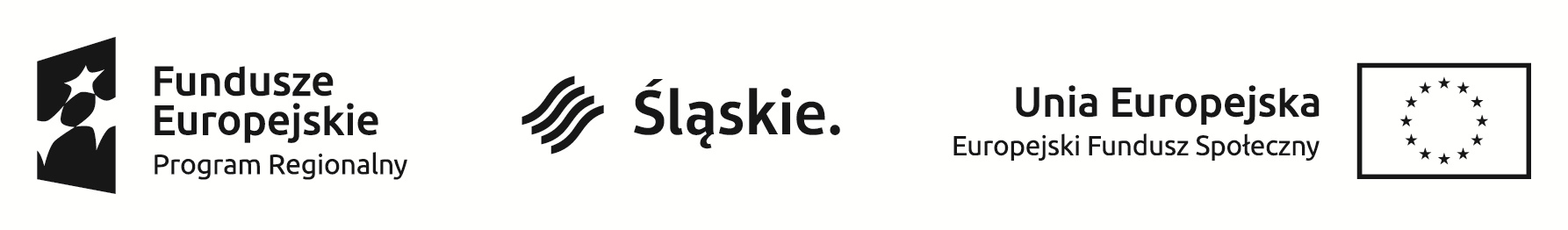 PROTOKÓŁ POSTĘPOWANIAI.nr sprawy 73/2021 z dnia 14.07.2021 r.Przedmiot postępowania:Usługa szkoleniowa – prowadzenie dwóch grup samopomocy w wymiarze 60 godzin dydaktycznych, dla każdej z grup (1 grupę stanowić będą osoby niepełnosprawne) dla uczestników projektu ,,Daj sobie szansę” i ich najbliższego otoczenia w ramach Regionalnego Programu Operacyjnego Województwa Śląskiego na lata 2014-2020. Projekt jest współfinansowany ze środków Unii Europejskiej w ramach Europejskiego Funduszu Społecznego.II.Postępowanie:x podlegające trybom określonym w § 3 ust 1 Regulaminu□ niepodlegające trybom określonym w § 3 ust 1 RegulaminuUzasadnienie niepodlegania zamówienia trybom określonym w § 3 ust 1 Regulaminu:……………………………………………………………………………………………………............................................................................................................................................................................................/w wypadku niepodlegania Regulaminowi można pozostawić pozostałe pola Protokołu niewypełnione – nie dotyczy pól III. oraz VII. oraz VIII.III.Wartość zamówienia:Netto: 13 420,00 złotych, co zgodnie z wynikającym z aktualnego rozporządzenia wydanego na podstawie art. 3 ust. 4 ustawy – prawo zamówień publicznych kursem 4,2693 stanowi równowartość3 143,37 euroData określenia wartości zamówienia:14.07.2021 r.Sposób określenia wartości zamówienia:Wartość zamówienia określono na podstawie przeprowadzonego szacowania wartości zamówienia do postępowania o udzielenie zamówienia publicznego – nr sprawy 45/2021 w części III, prowadzonego na tożsama usługę, które zostało unieważnione.Dokonujący określenia wartości zamówienia:Magdalena MałotaIV.Warunki udziału w postępowaniu:- Wykonawca musi posiadać wpis do Rejestru Instytucji Szkoleniowych, prowadzonego przez Wojewódzki Urząd Pracy właściwy ze względu na siedzibę instytucji szkoleniowej,- przedstawić wykaz osób, które będą uczestniczyć w wykonywaniu zamówienia wraz z informacjami na temat ich kwalifikacji zawodowych, doświadczenia i wykształcenia niezbędnych do wykonywania zamówienia.V.Kryteria oceny ofert i przypisane im wagi:Wykonawca zostanie wybrany poprzez porównanie cenowe całości zamówienia i wybranie najkorzystniejszej oferty.Kryterium cena 100%.VI.Zestawienie złożonych ofert:Komisja przetargowa:- nie dotyczyOferta najkorzystniejsza oraz uzasadnienie wyboru:Inventum Sp. z o.o. ul. Mikołaja Reja 20A, 33-300 Nowy Sącz.
Wykonawca zaoferował najkorzystniejszą cenę. Oferta zgodna z wymogami Zamawiającego.
Oferty odrzucone (podstawa/uzasadnienie):
- nie dotyczyVII.□ Unieważniono postępowanie dnia …………………………….x Udzielono zamówieniazgodnie z umową z dnia  05.08.2021 numer 73/2021VIII.Podpis prowadzącego postępowanie:              KIEROWNIKDZIAŁU ZAMÓWIEŃ PUBLICZNYCH           KATARZYNA BORUTA……………………………………………..(data, pieczęć, podpis)Akceptacja Dyrektora MOPR Piekary Śląskie:                         DYREKTOR        Miejskiego Ośrodka Pomocy Rodzinie                   w Piekarach Śląskich                          Maciej Gazda……………………………………………..(data, pieczęć, podpis)